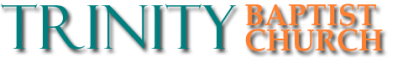 Ministry Intern Application1460 W 49th Ave, Vancouverwww.tbcvancouver.caChildren	Youth		Seniors		Music		ESL		Women’s	PreachingSmall Groups		Social Media		Evangelism		Social Justice		VisitationPersonal InformationPersonal InformationPersonal InformationPersonal InformationPersonal InformationPersonal InformationPersonal InformationPersonal InformationPersonal InformationPersonal InformationPersonal InformationPersonal InformationLast FirstFirstMarital status               Marital status               Marital status               Marital status               EmailStreet AddressCityMobile Mobile Languages SpokenLanguages SpokenLanguages SpokenLanguages SpokenPrior Ministry and Work ExperiencePrior Ministry and Work ExperiencePrior Ministry and Work ExperiencePrior Ministry and Work ExperiencePrior Ministry and Work ExperiencePrior Ministry and Work ExperiencePrior Ministry and Work ExperiencePrior Ministry and Work ExperiencePrior Ministry and Work ExperiencePrior Ministry and Work ExperiencePrior Ministry and Work ExperiencePrior Ministry and Work ExperienceCurrent or Most RecentCurrent or Most RecentCurrent or Most RecentPriorPriorPriorPriorChurch or EmployerChurch or EmployerCityCityDatesDatesFromFromToFromFromToToFromFromToDatesDatesPosition/Job TitlePosition/Job TitleResponsibilitiesResponsibilitiesEducationEducationEducationEducationEducationEducationEducationEducationEducationEducationEducationEducationName/LocationName/LocationLast Year CompleteLast Year CompleteLast Year CompleteDegreeDegreeDegreeMajorHigh SchoolHigh SchoolCollege/UniversityCollege/UniversityCollege/UniversityCollege/UniversityOtherOtherList any applicable special skills, training or proficiencies.List any applicable special skills, training or proficiencies.List any applicable special skills, training or proficiencies.List any applicable special skills, training or proficiencies.Ministry Interest Areas (Indicate all that apply)Ministry Interest Areas (Indicate all that apply)Ministry Interest Areas (Indicate all that apply)Ministry Interest Areas (Indicate all that apply)Ministry Interest Areas (Indicate all that apply)Ministry Interest Areas (Indicate all that apply)Ministry Interest Areas (Indicate all that apply)Ministry Interest Areas (Indicate all that apply)Ministry Interest Areas (Indicate all that apply)Ministry Interest Areas (Indicate all that apply)Ministry Interest Areas (Indicate all that apply)Ministry Interest Areas (Indicate all that apply)ReferencesReferencesReferencesReferencesReferencesReferencesNameTitle/OrganizationEmailPhoneReference 1Reference 2Reference 3Anything else about yourself you’d like us to know: Anything else about yourself you’d like us to know: Anything else about yourself you’d like us to know: Anything else about yourself you’d like us to know: Anything else about yourself you’d like us to know: Anything else about yourself you’d like us to know: 